208 DIALOGUE Montmartre et le Sacré-Coeur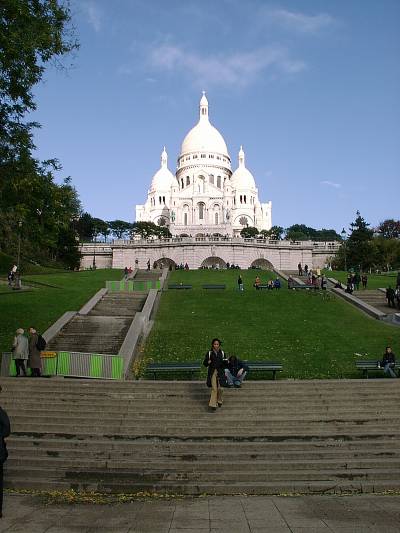 är du engelsk?nej, jag är inte engelskvar bor du?jag bor i Sverigejaha, jag är från Norgeär det vackert?ja, det är fantastisktgillar du pasta?nej, jag avskyr pastavad äter du på lördagarna?jag äter pizzadet är gottja, vilken är din favoritpizza?jag älskar en pizza med skinka, ost och sniglar och du?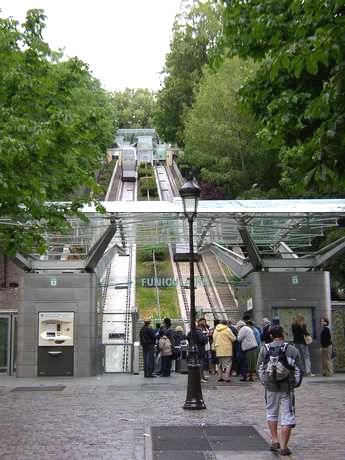 jag älskar en pizza med fisk och grodlåräter du böcker?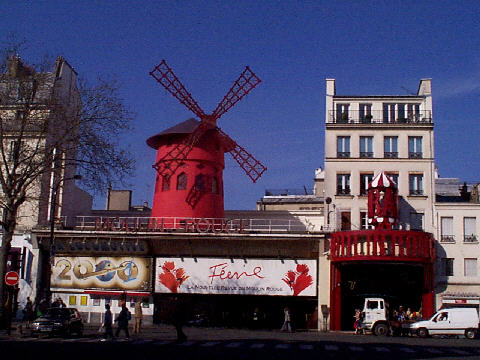 nej, jag äter inte böckerjag gillar inte fruktäter du inte bananer?nej, absolut intevilken dag är det idag?det är onsdagvilket datum är det?det är den..............................vad tycker om för färg?jag gillar svart och du?jag gillar gultjag skulle vilja ha frimärken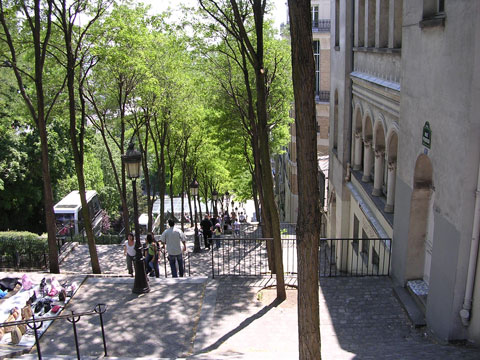 ja, till vilket land?det är till Sverigeär det allt?jag skulle vilja ha 3 vykort ocksåvarsågodtack, vad kostar det?det kostar 2,50 eurovarsågod 3 eurotack och här är er växeltack och hej då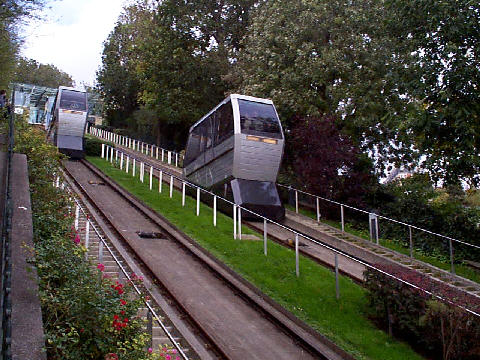 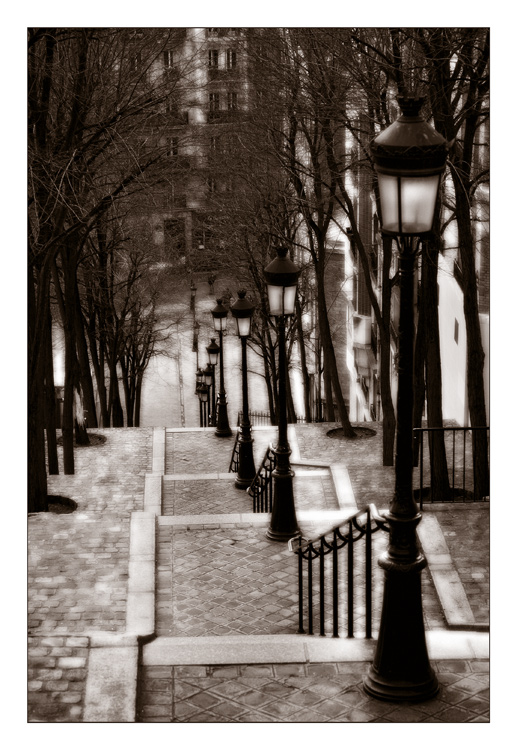 hej då, ha en trevlig dagtack det samma